报名热线：13182556939（微信同号）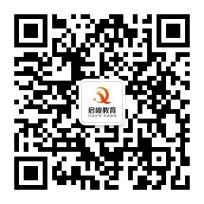 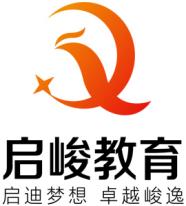 2021年教师资格认定网报说明符合申请条件的申请人可在中国教师资格网（www.jszg.edu.cn）开放时间注册个人账号（选择“教师资格认定申请人网报入口”），完善个人信息，并在我省报名时段内登录报名。一、完善个人信息申请人使用注册的账号登录后，在“个人信息中心”页面完善个人身份等信息，并进行实名核验。（一）“个人身份信息”。申请人在该栏目需完善性别、民族（港澳申请人选择民族时可选具体一个民族或其他）。申请人可在此页面修改除“证件类型”和“证件号码”以外的其他信息。（二）“教师资格考试信息”。参加全国中小学教师资格考试且合格的申请人，可在该栏目查看本人的考试合格证信息。（三）“普通话证书信息”。申请人可在该栏目新增和修改个人普通话信息。1. 在“核验证书”类型下，输入证书编号等信息，点击“核验”按钮，系统将在国家普通话水平测试信息管理系统中核验普通话证书信息。2. 如果核验不到普通话证书信息，请检查当前核验的信息是否与证书信息中的姓名、身份证件号码、证书编号一致。3. 经上述步骤仍核验不到普通话证书信息，请选择“录入证书”类型，补全相关信息并上传对应的电子版证书（图片小于200KB，格式为JPG）。（四）“学历学籍信息”。申请人可在该栏目新增和修改个人学历信息。学籍信息将在认定报名过程中自行同步，如果同步失败，需自行添加学籍信息。1. 凭已经获得的学历申请认定教师资格的考生，在“是否应届毕业生”这一栏选“否”，在“核验学历”类型下，输入学历证书编号，点击“核验”按钮，系统将在中国高等教育学生信息网（学信网）信息管理系统中获取相关信息。2. 如果核验不到学历信息，请检查当前核验的信息是否与学历证书信息中的“姓名、身份证件号码、证书编号”一致。3. 经上述步骤仍核验不到证书信息，请选择“无法核验的学历”类型，补全相关信息并上传对应的电子版证书（图片小于200KB，格式为JPG）。4. 中师、幼师学历，请选择“无法核验的学历”类型，补全相关信息并上传对应的电子版证书（图片小于200KB，格式为JPG）。5. 如您所持有的学历为港澳台地区学历或者国外留学学历，无法进行学历核验，请选择核验类型为港澳台地区学历或国外留学学历，按照步骤（3）进行操作，并上传《港澳台学历学位认证书》或《国外学历学位认证书》。6. 上半年申请认定的应届毕业生，如果凭毕业时获得的学历申请认定教师资格，在“是否应届毕业生”这一栏选“是（在校最后一学期）”，并点击“同步学籍”按钮，获取学籍信息。（五）“学位证书信息”。申请人可在该栏目新增和修改个人学位证书信息。（六）“教师资格证书信息”。已经申请认定过教师资格证的人员，可以在该栏目查看本人2008年以后取得的教师资格证书信息。二、报名在我省网报时间段内，申请人可在“中国教师资格网”用本人的账号登录并报名。申请人按照认定受理权限和范围选择合适的认定机构，在系统中上传的照片应为近期免冠正面1寸彩色白底证件照，文件格式为JPEG/JPG格式，大小不超过200K。三、签署《个人承诺书》申请人在“中国教师资格网”首页“资料下载”栏目或在报名系统 “须知”页面下载《个人承诺书》。下载的《个人承诺书》用A4白纸打印。承诺书将合成在教师资格认定申请表上，请在“承诺人”处正楷书写签署本人姓名和签字日期后，扫描或拍照上传。签名后上传的《个人承诺书》，在预览《教师资格认定申请表》时可查看整体效果。如预览时发现上传的《个人承诺书》位置不正确、不清晰或签名不完整，务请重新上传，以免影响认定。